Scholarship Guidelines/Application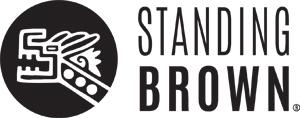 __________________________________________________________________________________________________________________________________________________________________________About Standing BrownOur goal is to promote culturally relevant messages that encourage, motivate, and provide a sense of belonging to our Latino community by acknowledging our heritage and culture. Standing Brown’s vision is to create social change to improve the Latino experience. Our designs provide positive affirmations for our Latino community to help combat the negative stereotypes we’ve heard much of our lives.Standing Brown ScholarshipStanding Brown will award a $500 scholarship to a Latino/a student pursuing a college education.Requirements: Applicants must…Be of Latino backgroundHave a minimum 2.50 cumulative GPA (submit unofficial high school or college transcripts)Be a high school senior going to college OR a community college student transferring to a four-year college or universityWrite a personal statement addressing the following prompt questions: What does being Latino/a mean to you? What college or university are you planning to attend next fall and how will this scholarship help you reach your academic and career goals? In the future, how do you plan to give back to your community? Please limit your response to a maximum of 500 words.Complete the following social media steps:a. Facebook - ‘Like’ and ‘Share’ the Standing Brown fan page found here -https://www.facebook.com/StandingBrownb. Instagram - Take a picture of this blank scholarship application and tag @StandingBrown, include a short description and use relevant hashtags (for example, your Instagram post might look something like: Check out this @StandingBrown college scholarship for Latino and Latina students #standingbrown #scholarships #scholarshipsforcollege)*If awarded a scholarship, applicant must agree to provide a short biography and picture that will be highlighted on the Standing Brown website, Facebook, and Instagram pages.STANDING BROWN SCHOLARSHIP APPLICATIONPersonal Information:Full Name:      Mailing Address:      City:         					State:         		 Zip Code:     Phone Number:         	        				Birth date:      What is your nationality/cultural heritage? (check all that apply)Argentinian			Venezuelan			Cuban			Paraguayan	Colombian			Chilean			Bolivian		Nicaraguan	Mexican			Ecuadorian			Dominican		Salvadorian	Peruvian	 		Guatemalan			Honduran 		Costa Rican	Puerto Rican 			Uruguayan 			Panamanian 		Other      	Academic History:What is your current grade level? 	12th Grade 		Community College What is your cumulative Grade Point Average?      What high school do/did you attend? What college or university do you attend or plan to attend?      What is your major?      Do you work? Yes 		No       If yes, how many hours per week?      List any other extracurricular activities you are involved in at school or in your community:      Personal Statement:The personal statement allows the committee to get to know each applicant in more depth. Please addressthe following prompts and limit your response to a maximum of 500 words:Describe what being Latino/a in the United States means to you. What college or university are youplanning to attend next fall and how will this scholarship help you reach your academic goals? Inthe future, how do you plan to give back to your community?For any questions regarding the 2018-2019 Standing Brown Scholarship, please email us at scholarships@standingbrown.comCollege Scholarship Submission Information:To apply for the 2019 Standing Brown College Scholarship:            1. Confirm that you meet ALL eligibility requirements.            2. Complete and submit via email the Standing Brown Scholarship Application, Personal                 Statement, and unofficial high school or college transcript to:scholarships@standingbrown.com by 11:59 p.m. on Friday, May 17, 2019.Applications will be reviewed, shared, and scored by the Standing Brown scholarship committee.  The privacy and integrity of our applicants will be honored.